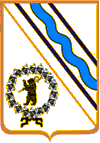 	Администрация Тутаевского муниципального района        ПОСТАНОВЛЕНИЕот 17.06.2016 № 493-пг. ТутаевОб организации работы по реализацииплана-графика разработки  проекта бюджета городского поселения Тутаев на 2017 год и на плановый период 2018  и 2019 годовВ соответствии с  Бюджетным кодексом РФ,  Федеральным  законом от 06.10.2003 № 131-ФЗ "Об общих принципах организации местного самоуправления в Российской Федерации", Положением о бюджетном устройстве и бюджетном процессе в  городском поселения Тутаев, утвержденным решением Муниципального Совета городского поселения Тутаев  № 94 от 18.02.2015 (в действующей редакции),   Соглашением «О передаче Тутаевскому муниципальному району полномочий по решению вопросов местного значения городского поселения Тутаев на 2015 год» № 2 от 18.02.2015 и Соглашением № 4 от 29.10.2014 «О передаче Администрацией городского поселения Тутаев осуществления части своих полномочий по решению вопросов местного значения» (в действующих редакциях), Постановлением  Главы Администрации городского поселения Тутаев № 05 от 16.05.2016 «Об утверждении плана разработки проекта бюджета городского поселения Тутаев на 2017 год и на плановый период 2018-2019 годов», в целях своевременной разработки  проекта решения «О бюджете городского поселения Тутаев на 2017 год и на плановый период 2018 и 2019 годов», Администрация Тутаевского муниципального района ПОСТАНОВЛЯЕТ:  Руководителям структурных подразделений Администрации Тутаевского муниципального района, главным распорядителям (распорядителям) бюджетных средств бюджета  городского поселения Тутаев организовать работу по реализации плана  разработки  проекта бюджета городского поселения Тутаев на 2017 год и на плановый период 2018 и 2019 годов,  утвержденного постановлением Главы Администрации городского поселения Тутаев № 05 от 16.05.2016 «Об утверждении плана разработки проекта бюджета городского поселения Тутаев на 2017 год и на плановый период 2018  и 2019 годов».Реализацию мероприятий разработки проекта бюджета городского поселения Тутаев на 2017 год и на плановый период 2018 и 2019 годов производить  в соответствии со сроками,  установленными планом – графиком, согласно  приложению  к настоящему  постановлению.Контроль за исполнением настоящего постановления возложить на заместителя Главы Администрации Тутаевского муниципального района по финансовым вопросам - директора департамента финансов администрации Тутаевского муниципального района  Новикову М.К. Настоящее  постановление  вступает в силу со дня его подписания.Глава  Администрации Тутаевскогомуниципального района                                                            С. А. ЛевашовПриложение 							 к  постановлению Администрации  Тутаевского муниципального  районаот 17.06.2016 № 493-пПлан - график разработки проекта бюджета городского поселения Тутаев на 2017 год и плановый период 2018 и 2019 годов*Ответственным за исполнение  поручений  содержащихся  в пунктах плана, является руководитель  (и.о. руководителя) указанного структурного подразделенияУправляющий деламиАдминистрации Тутаевскогомуниципального района                                                                       С.В. Балясникова№ п/пНаименование мероприятияСрокисполнения Уполномоченный орган (исполнитель)*1. Разработка  проекта  основных показателей  прогноза социально-экономического развития  городского поселения Тутаев  на 2017 год и на плановый период 2018 и 2019 годов, долгосрочного прогноза социально-экономического развития городского поселения ТутаевДо 15.08.2016Управление экономического развития и инвестиционной политики Администрации ТМР 2.Разработка и составление  основных направлений бюджетной политики  и  основных направлений налоговой политики  городского поселения Тутаев  на 2017 год и на плановый период 2018 и 2019 годовДо 31.08.2016Департамент финансов администрации Тутаевского муниципального района  Управление экономического развития и инвестиционной политики Администрации ТМР 3. Разработка проектов  новых  муниципальных программ (подпрограмм)  и (или) внесение изменений в мероприятия и объемы финансирования на 2017-2019 годы  в действующие муниципальные программы (подпрограммы) городского поселения Тутаев  (при необходимости)До 05.09.2016Администрация Тутаевского муниципального районаДепартамент финансов администрации Тутаевского муниципального района  
Департамент жилищно-коммунального хозяйства и строительства Администрации ТМРДепартамент образования Администрации Тутаевского муниципального района Департамент культуры, туризма и молодежной политики Администрации Тутаевского муниципального района Департамент муниципального имущества Администрации Тутаевского муниципального района Управление жилищной политики Администрации Тутаевского муниципального района Управление экономического развития и инвестиционной политики Администрации ТМР Управление архитектуры  и  градостроительства Администрации Тутаевского муниципального района 4.Разработка прогноза доходов от продажи и использования имущества, находящегося в  муниципальной собственности городского поселения Тутаев   на  2017 год и на плановый период 2018  и 2019 годовДо 05.09.2016Департамент муниципального имущества Администрации Тутаевского муниципального района 5.Разработка прогноза доходов бюджета городского поселения, прогноза поступлений и выплат по источникам финансирования дефицита бюджета городского поселения Тутаев  на 2017 год и на плановый период 2018  и 2019 годовДо 12.09.2016Департамент финансов администрации Тутаевского муниципального района    6.Представление  в Департамент финансов администрации  Тутаевского муниципального района главными распорядителями (распорядителями) средств бюджета городского поселения Тутаев:бюджетных заявок на выделение ассигнований из бюджета городского поселения Тутаев  и расчеты к ним;проекты  муниципальных программ (подпрограмм) До 12.09.2016Администрация Тутаевского муниципального районаДепартамент финансов администрации Тутаевского муниципального района  
Департамент жилищно-коммунального хозяйства и строительства Администрации ТМРДепартамент образования Администрации Тутаевского муниципального района Департамент культуры, туризма и молодежной политики Администрации Тутаевского муниципального района Департамент муниципального имущества Администрации Тутаевского муниципального района Управление жилищной политики Администрации Тутаевского муниципального района Управление экономического развития и инвестиционной политики Администрации ТМР Управление архитектуры и градостроительства Администрации Тутаевского муниципального района Администрация городского поселения Тутаев7.Формирование проекта доходной  части бюджета городского поселения Тутаев  на 2017 год и на плановый период 2018 и 2019 годовДо 15.09.2016Департамент финансов администрации Тутаевского муниципального района    8.Формирование проекта расходной части бюджета городского поселения Тутаев на 2017 год и на плановый период 2018 и 2019 годовДо 15.09.2016Департамент финансов администрации Тутаевского муниципального района    9.Разработка проекта основных характеристик (общий объем доходов, общий объем расходов, дефицит (профицит)) бюджета городского поселения  Тутаев на 2017 год и на плановый период 2018 и 2019 годовДо 15.09.2016Департамент финансов администрации Тутаевского муниципального района    10.Свод заявок на выделение бюджетных ассигнования из бюджета городского поселения Тутаев, смет расходов  главных распорядителей (распорядителей) средств бюджета городского поселения Тутаев на очередной финансовый 2017 год и на плановый период 2018 и 2019 годовДо 19.09.2016Департамент финансов администрации Тутаевского муниципального района    11.Согласование свода бюджетных заявок на ассигнования из бюджета городского поселения Тутаев, смет расходов  главных распорядителей (распорядителей) средств бюджета городского поселения Тутаев на очередной финансовый 2017 год и на плановый период 2018 и 2019 годовДо 30.09.2016Департамент финансов администрации Тутаевского муниципального района    12.Формирование новых кодов целевых статей расходов бюджетной классификации по перечню  муниципальных программ (подпрограмм),непрограммных направлений для разработки проекта бюджета городского поселения Тутаев на 2017 год и плановый период 2018 и 2019 годовДо 07.10.2016Департамент финансов администрации Тутаевского муниципального района    13.Разработка  проекта  перечня муниципальных  программ (подпрограмм) городского поселения Тутаев,  предлагаемых к финансированию в 2017 году и на плановый период 2018 и 2019 годов До 07.10.2016Управление экономического развития и инвестиционной политики Администрации ТМР Департамент финансов администрации Тутаевского муниципального района    14.Разработка  проектов   нормативных актов  об установлении ставок местных налогов  и  о внесении изменений, для рассмотрения  в  Муниципальном  Совете городского поселения ТутаевДо 12.10.2016Администрация Тутаевского муниципального районаДепартамент финансов администрации Тутаевского муниципального района15.Уточнение прогноза доходов бюджета городского поселения Тутаев  на 2017 год и на плановый период 2018 - 2019 годов До 20.10.2016Департамент муниципального имущества Администрации Тутаевского муниципального района Департамент финансов администрации Тутаевского муниципального района    16Подготовка уточненного прогноза социально-экономического развития Тутаевского муниципального района на 2017 год и на плановый период 2018 - 2019 годовДо 20.10.2016Управление экономического развития и инвестиционной политики Администрации ТМР 17.Формирование  доходной  части бюджета городского поселения Тутаев  на 2017 год и на плановый период 2018 и 2019 годовДо 24.10.2016Департамент финансов администрации Тутаевского муниципального района    18.Формирование  расходной части бюджета городского поселения Тутаев на 2017 год и на плановый период 2018  и 2019 годовДо24.10.2016Департамент финансов администрации Тутаевского муниципального района    19.Разработка программы муниципальных внутренних заимствований городского поселения  на 2017  год и на плановый период 2018  и 2019 годовДо 24.10.2016Департамент финансов администрации Тутаевского муниципального района    20.Подготовка проекта долгосрочного бюджетного прогноза  городского поселения ТутаевДо 24.10.2016Департамент финансов администрации Тутаевского муниципального района    21.Подготовка проекта  решения Муниципального Совета  городского поселения Тутаев « О бюджете городского поселения Тутаев  на 2017 год и на плановый период 2018 и 2019 годов» с пояснительной запиской и приложениямиДо 31.10.2016Департамент финансов администрации Тутаевского муниципального района    22.Формирование комплекта документов и материалов, представляемых в  Администрацию городского поселения Тутаев  одновременно с проектом  решения Муниципального Совета  городского поселения Тутаев « О бюджете городского поселения Тутаев  на 2017 год и на плановый период 2018 и 2019 годов»До  03.11.2016Департамент финансов администрации Тутаевского муниципального района  Администрация Тутаевского муниципального районаДепартамент жилищно-коммунального хозяйства и строительства Администрации ТМРДепартамент образования Администрации Тутаевского муниципального района Департамент культуры, туризма и молодежной политики Администрации Тутаевского муниципального района Департамент муниципального имущества Администрации Тутаевского муниципального района Управление жилищной политики Администрации Тутаевского муниципального района Управление экономического развития и инвестиционной политики Администрации ТМР Управление архитектуры  и  градостроительства Администрации Тутаевского муниципального района 23.Представление в  Администрацию городского поселения Тутаев  проекта решения Муниципального Совета  городского поселения Тутаев «О бюджете городского поселения Тутаев  на 2017 год и на плановый период 2018 и 2019 годов», одновременно с  комплектом  документов и материалов для внесения на рассмотрение Муниципальным  Советом городского поселения ТутаевДо 07.11.2016Департамент финансов администрации Тутаевского муниципального района    24.Участие в проведении публичных слушаний по проекту решения Муниципального Совета  городского поселения Тутаев « О бюджете городского поселения Тутаев  на 2017 год и на плановый период 2018  и 2019 годов»До 09.12.2016Администрация Тутаевского муниципального районаДепартамент финансов администрации Тутаевского муниципального района  
Департамент жилищно-коммунального хозяйства и строительства Администрации ТМРДепартамент образования Администрации Тутаевского муниципального района Департамент культуры, туризма и молодежной политики Администрации Тутаевского муниципального района Департамент муниципального имущества Администрации Тутаевского муниципального района Управление жилищной политики Администрации Тутаевского муниципального района Управление экономического развития и инвестиционной политики Администрации ТМР Управление архитектуры и градостроительства Администрации Тутаевского муниципального района 25. Доработка и  формирование окончательного  проекта решения Муниципального Совета  городского поселения Тутаев « О бюджете городского поселения Тутаев  на 2017 год и на плановый период 2018 и 2019 годов»  в разрезе показателей, предусмотренных бюджетным законодательством  для  представления в Администрацию городского поселения Тутаев              (2 чтение) До 13.12.2016Департамент финансов администрации Тутаевского муниципального района    26.Представление в  Администрацию городского поселения Тутаев  проекта решения Муниципального Совета  городского поселения Тутаев « О бюджете городского поселения Тутаев  на 2017 год и на плановый период 2018 и 2019 годов», одновременно с  комплектом  документов и материалов для внесения на рассмотрение Муниципальным  Советом  городского поселения Тутаев во 2-ом чтенииДо 13.12.2016Департамент финансов администрации Тутаевского муниципального района    27.Опубликование  решения Муниципального Совета  городского поселения Тутаев «О бюджете городского поселения Тутаев  на 2017 год и на плановый период 2018 и 2019 годов»До 31.12.2016Администрация Тутаевского муниципального района